St. Rebekah Coptic Orthodox Church	Saint Mina – Middle School Boys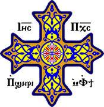 06/17/2018	Name: _________________________ The Gospel of St. Luke (Chapter 22)1- Judas was one of the twelve apostles?                           True                        False 2- What did Judas agree to do with the chief priests and scribes? 3- Who did our Lord Jesus Christ send to prepare the Passover? a) Peter and John b) Simon and Judas? c) All 12 disciples d) He prepared it Himself 4-Complete the verse:“And He took__________ gave thanks and broke it, and_________ to them saying, “This is my __________   which is given for_______; do this in _____________________ of me.” (Luke 22: ___) 5- What did our Lord Jesus Christ say when He was sitting down with the twelve apostles about the betrayer? (Quote the verse) Reference verse 20-22 ____________________________________________________________________________________________________________________________________________________________6- Why did the angel appear to our Lord Jesus Christ on the Mount of Olives? a) To comfort Him b) To strengthen Him c)  To chat with Him 7- Complete the verse: “Then He said to them, “Why do you __________? Rise and ________ lest you enter into _____________________.” (Luke 22: ______) God bless you